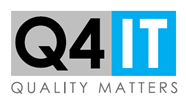 Příloha ASmluvní podmínky přihlášky:Přihlášku ve formátu MS Word nebo PDF zašlete na email: info@q4it.eu Faktura bude vystavena po skončení kurzu, bude připočtena DPH dle platných předpisů.Počet účastníků je omezen pro zachování kvality kursu na maximální počet 12.V případě nízkého počtu přihlášených účastníků může být kurz přesunut na pozdější termín, registrovaní účastníci obdrží zprávu o přesunu kurzu nejpozději 1 týden před termínem konání.Cena kurzu obsahuje školící materiály v tištěné podobě.Organizační detaily budou zaslány nejpozději 5 dní před zahájením kurzu na adresu uvedenou v závazné objednávce.Stornopoplatky při zrušení účasti ze strany účastníka:Více než 14 dnů před zahájením kurzu	    0 % z ceny kurzu1-14 dnů před zahájením kurzu	  50 % z ceny kurzuNázev kurzuNázev kurzuPrincipy pozitivní motivace Workshop s tématikou předcházení syndromu vyhoření a pozitivní motivace Místo konání:Místo konání:Tento kurz je zpravidla u zákazníka Veřejný kurz: ……… Cena kurzu pro 1 účastníkaCena kurzu pro 1 účastníka11.280 Kč bez DPHSeznam účastníků kursu: jméno 1Seznam účastníků kursu: jméno 1Jméno 2, 3Jméno 2, 3Konečná cena kurzuKonečná cena kurzuNázev společnostiPokud jde o účastníka, který již absolvoval předchozí školení, stačí uvést jménoPokud jde o účastníka, který již absolvoval předchozí školení, stačí uvést jménoa níže uvedené části není nutné vyplňovata níže uvedené části není nutné vyplňovatKontaktní osobaAdresa (fakturační)Adresa (korespondenční)TelefonE-mail kontaktní osobyIČODIČČíslo objednávky